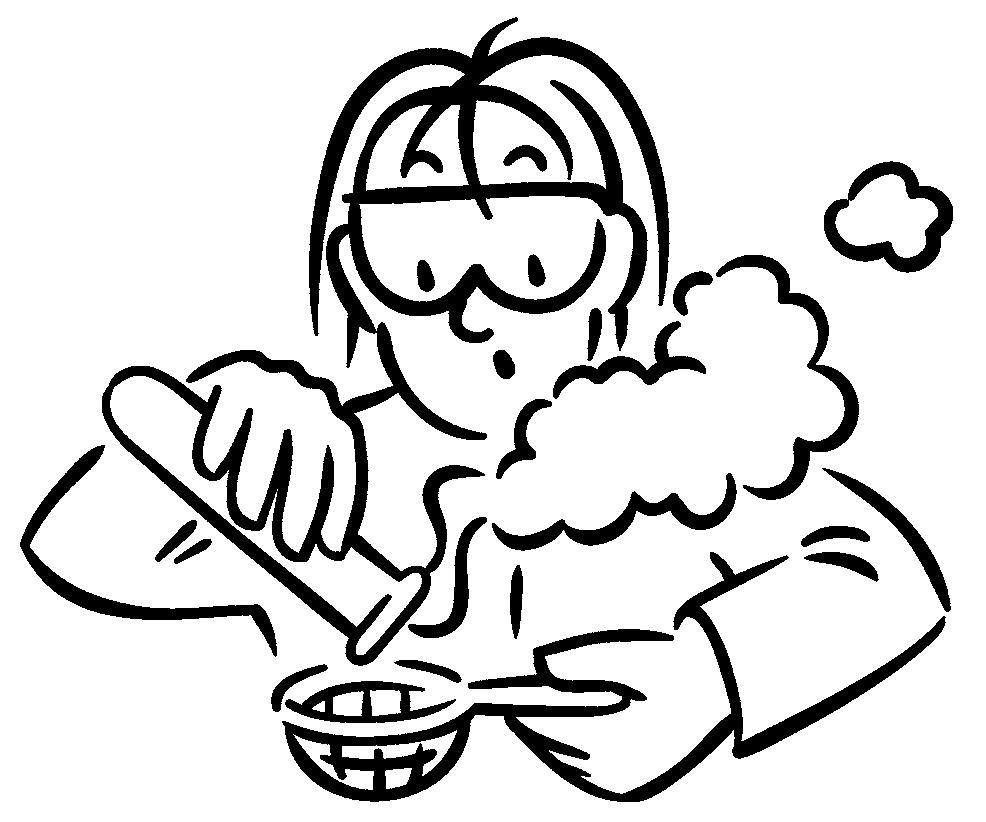 Übertrage die Werte aus der Tabelle in das Temperatur-Zeit-Diagramm. Verbinde die Punkte im Diagramm zu einer Linie.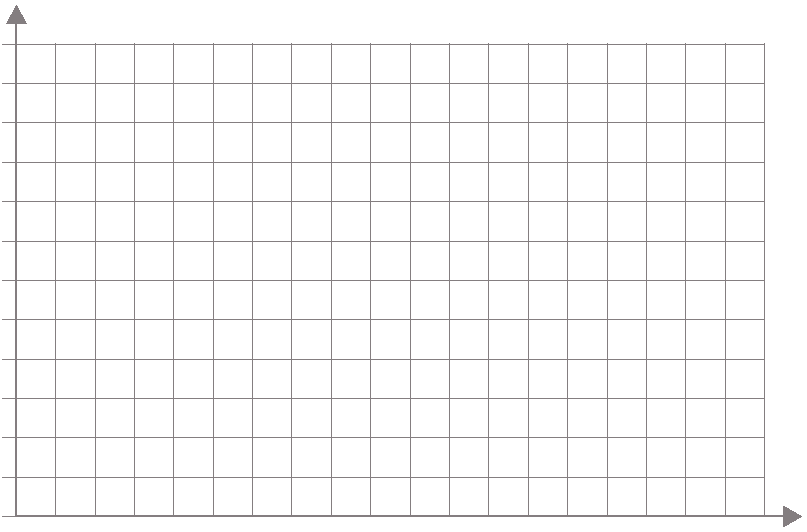 1201101009080706050403020100Zeit [s]Was fällt dir an deiner Temperaturlinie auf? Beschreibe in 2–3 Sätzen.Bei welcher Temperatur siedet Wasser? Woran erkennst du das? Notiere 2–3 Sätze.Kisam21	Seite 1/1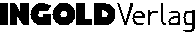 Siedend heissSiedend heissSiedend heissSiedend heissSiedend heissAB 15AB 15AB 15Siedetemperatur von WasserSiedetemperatur von WasserSiedetemperatur von WasserSiedetemperatur von WasserSiedetemperatur von Wasser1. Notiere deine Messwerte in der untenstehenden Tabelle. Notiere auch Beobachtungen.1. Notiere deine Messwerte in der untenstehenden Tabelle. Notiere auch Beobachtungen.1. Notiere deine Messwerte in der untenstehenden Tabelle. Notiere auch Beobachtungen.1. Notiere deine Messwerte in der untenstehenden Tabelle. Notiere auch Beobachtungen.1. Notiere deine Messwerte in der untenstehenden Tabelle. Notiere auch Beobachtungen.1. Notiere deine Messwerte in der untenstehenden Tabelle. Notiere auch Beobachtungen.1. Notiere deine Messwerte in der untenstehenden Tabelle. Notiere auch Beobachtungen.1. Notiere deine Messwerte in der untenstehenden Tabelle. Notiere auch Beobachtungen.1. Notiere deine Messwerte in der untenstehenden Tabelle. Notiere auch Beobachtungen.1. Notiere deine Messwerte in der untenstehenden Tabelle. Notiere auch Beobachtungen.1. Notiere deine Messwerte in der untenstehenden Tabelle. Notiere auch Beobachtungen.1. Notiere deine Messwerte in der untenstehenden Tabelle. Notiere auch Beobachtungen.Zeit [min/s]0 s20 s40 s1 min1 min1 min2 min2 min2 min3 min3 min3 min4 min20 s40 s20 s40 s20 s40 sTemperatur [°C]BeobachtungZeit [min/s]4 min4 min5 min5 min5 min6 min6 min6 min7 min7 min7 min8 min8 min20 s40 s20 s40 s20 s40 s20 s40 s20 sTemperatur [°C]BeobachtungZeit [min/s]8 min9 mi9 min9 min10 min10 min10 min11 min11 min11 min11 min11 min11 min40 s20 s40 s20 s40 s20 s40 s20 s40 sTemperatur [°C]BeobachtungTemperatur [°C]